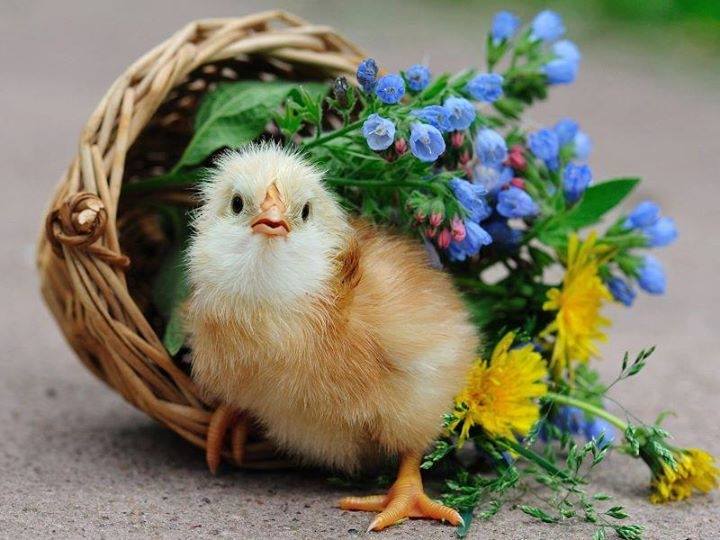 Filiala Judeţeană TULCEA Fie ca bucuria invierii Domnului sa va aduca in   suflet liniste, pace si fericirea de a petrece aceste clipe magice alaturi de cei dragi!                                           PASTE  FERICIT !                        HRISTOS A INVIAT ! 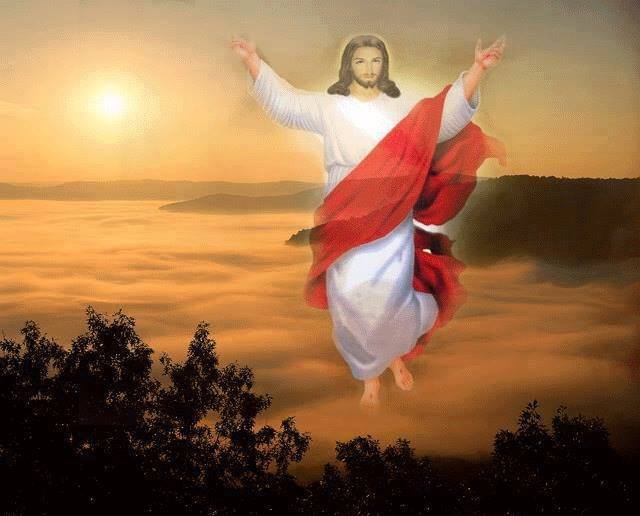 